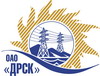 Открытое Акционерное Общество«Дальневосточная распределительная сетевая  компания»Протокол № 419/УКС-ВПзаседания закупочной комиссии по выбору победителя по закрытому электронному запросу цен на право заключения договора закупка № 93 лот 4  раздел  2.1.1.    ГКПЗ 2015 г.закупка 93 - Мероприятия по технологическому присоединению энергопринимающих устройств заявителей (без ограничения по мощности) на территории функционирования филиала ОАО "ДРСК" - "Южно-Якутские электрические сети"  (закупка 42802) лот 4 – Строительство ВЛ-6кВ для технологического присоединения заявителя свыше 15кВт в Нерюнгринском районе, в том числе ПИРНа заседании ПРИСУТСТВОВАЛИ: 9 членов Закупочной комиссии 2 уровня. ВОПРОСЫ, ВЫНОСИМЫЕ НА РАССМОТРЕНИЕ ЗАКУПОЧНОЙ КОМИССИИ: О  рассмотрении результатов оценки заявок Участников.О признании предложений соответствующими условиям запроса цен.Об итоговой ранжировке предложений.О выборе победителя запроса цен.РЕШИЛИ:По вопросу № 1Признать объем полученной информации достаточным для принятия решения.Утвердить цены, полученные на процедуре вскрытия конвертов с предложениями участников закрытого запроса цен.По вопросу № 2Признать предложения ООО «Старт» г. Алдан, ул. Зинштейна, д. 26,  ИП Кузовков В.Ю. г. Алдан, ул. Кузнецова, д..37, кв. 7,  ООО «ЭК «Меркурий» г. Алдан, ул. Заортосалинская, д. 3 соответствующими условиям закупки.По вопросу № 3Утвердить ранжировку предложений Участников:По вопросу № 4Признать победителем запроса цен участника, занявшего первое место в итоговой ранжировке по степени предпочтительности для заказчика: ИП Кузовков В.Ю. г. Алдан, ул. Кузнецова, д..37, кв. 7, стоимость предложения 5 860 146,00 руб. без учета НДС (НДС не облагается). Срок выполнения работ: с момента заключения договора по 12.02.2016 г. Условия оплаты: В течение 30 (тридцати) календарных дней с момента подписания актов выполненных работ обеими сторонами, на основании предоставленных Подрядчиком счетов-фактур гарантия подрядчика на своевременное и качественное выполнение работ, а также на устранение дефектов, возникших по его вине, составляет не менее 60 мес. со дня подписания акта сдачи-приемки. Срок действия оферты до 17.08.2015 г.город  Благовещенск«28» апреля 2015 года№п/пНаименование Участника закупки и его адресЦена предложения на участие в закупке без НДС, руб.1ООО «Старт»г. Алдан, ул. Зинштейна, д. 26Цена: 5 879 146,00  руб. без учета НДС (НДС не облагается).2ИП Кузовков В.Ю. г. Алдан, ул. Кузнецова, д..37, кв. 7Цена: 5 860 146,00 руб. без учета НДС (НДС не облагается). 3ООО «ЭК «Меркурий»г. Алдан, ул. Заортосалинская, д. 3 Цена: 5 870 146,00 руб. без учета НДС (6 926 772,28 руб. с учетом НДС). Место в итоговой ранжировкеНаименование и адрес участникаЦена предложения без НДС, руб.1 местоИП Кузовков В.Ю. г. Алдан, ул. Кузнецова, д..37, кв. 75 860 146,002 местоООО «ЭК «Меркурий»г. Алдан, ул. Заортосалинская, д. 3 5 870 146,003 местоООО «Старт»г. Алдан, ул. Зинштейна, д. 265 879 146,00 Ответственный секретарь Закупочной комиссии: Моторина М.Г. _____________________________Технический секретарь Закупочной комиссии:   Коврижкина Е.Ю._______________________________